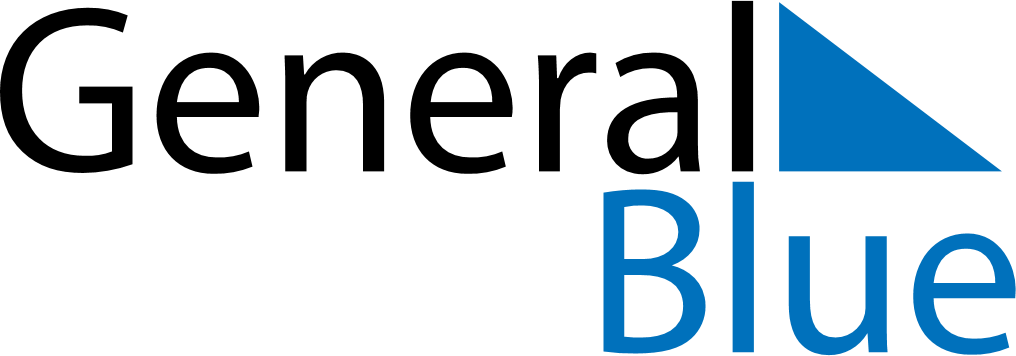 2019 - Q4China 2019 - Q4China 2019 - Q4China 2019 - Q4China 2019 - Q4China 2019 - Q4China OctoberSUNMONTUEWEDTHUFRISATOctober12345October6789101112October13141516171819October20212223242526October2728293031OctoberNovemberSUNMONTUEWEDTHUFRISATNovember12November3456789November10111213141516November17181920212223November24252627282930NovemberDecemberSUNMONTUEWEDTHUFRISATDecember1234567December891011121314December15161718192021December22232425262728December293031DecemberOct 1: National DayOct 2: National DayOct 3: National Day